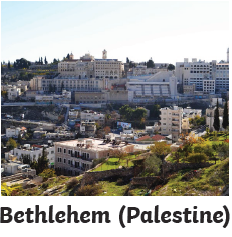 Birthplace of Jesus.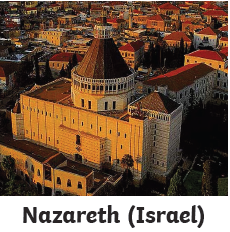 Place where Jesus lived with Mary and Joseph.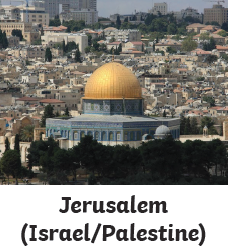 The place where Jesus died.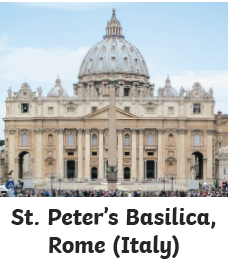 Where St Peter (a disciple of Christ and 1st Bishop of Rome) is said to be buried.  It is the home of the Pope.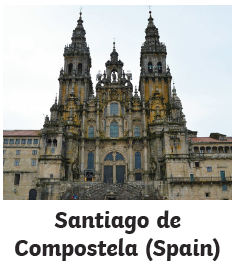 One of Jesus’ disciples (St James) is said to be buried here.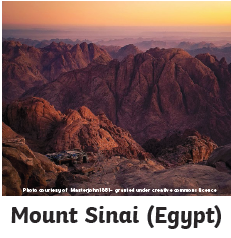 This is where Moses received the 10 Commandments (Old Testament)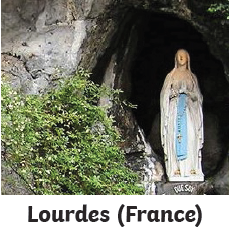 A site where saw a vision of Mary, Jesus’ mother.  A spring was found and pilgrims believe it can cure them.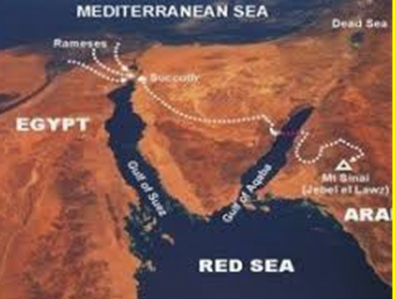 The Red SeaThe place where Moses escorted the children of Israel to safety away from the Egyptians.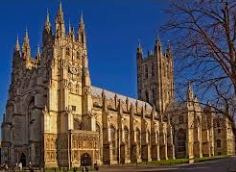 Canterbury CathedralArchbishop Thomas A Beckett was murdered here and made a saint after his death in 1170.